Diocese of Westminster  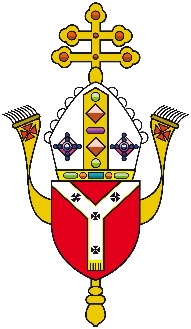 Catholic Primary Schools  Supplementary Information Form 2020 – 2021Child’s DetailsParent/Carer DetailsDetails of ReligionI confirm that I have read and understood the Admissions Policy and that the information I have provided is correct.  I understand that I must notify the school immediately if there is any change to these details and that should any information I have given prove to be inaccurate that governors may withdraw any offer of a place even if the child has already started school.Signed………………………………………………………..………                Date…..……………………………Please note:Where applicable parents can obtain a Certificate of Catholic Practice from the parish in which they worship or from the Diocese of Westminster website. You must complete your local authority’s application form online or on paper by the closing date.  If you do not do this you will not be offered a place.Checklist:	Have you enclosed: Copy of baptism certificate (where necessary)	Certificate of Catholic Practice (where necessary)Evidence of exceptional need (where necessary).Have you completed your local authority’s online application form? Admissions Privacy Notice: Please refer to the School’s Admissions Privacy Notice for information about how the School will use the information you provide in your Supplementary Information Form (SIF) or in any supporting papers or appeal documentation you provide.Name and Address of School: Child’s surname:Child’s  first name:Home Address:Date of Birth:ostcode:Parent/Carer’s name:Address (if different from above):Telephone number:Religion of child:(lease tick)CatholicOther Christian (name of denomination )Catholic arish you live in:Catholic arish you live in:Church where child was baptised and date of baptism: (baptism certificate required)Church where child was baptised and date of baptism: (baptism certificate required)Name and position of priest supplying Certificate of Catholic Practice (where appropriate)  Name and position of priest supplying Certificate of Catholic Practice (where appropriate)  